СОВЕТ ДЕПУТАТОВ муниципального образования Чёрноотрожский сельсовет Саракташского района оренбургской областитретий созывР Е Ш Е Н И Евнеочередного тридцать девятого заседания Совета депутатов Чёрноотрожского сельсовета третьего созыва12.12.2019                                    с. Черный Отрог                                        № 235Об утверждении плана работы Совета депутатов Чёрноотрожского сельсовета третьего созыва на 2020 год В соответствии с Уставом муниципального образования Чёрноотрожский сельсовет Саракташского  района Оренбургской области, регламентом Совета депутатов Чёрноотрожского сельсовета:Совет депутатов Чёрноотрожского сельсоветаР Е Ш И Л :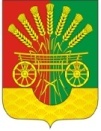 1. Утвердить план работы Совета депутатов сельсовета третьего созыва  на 2020 год согласно приложению к настоящему решению.2. Контроль за исполнением настоящего решения возложить на постоянную комиссию Совета депутатов по мандатным вопросам,  вопросам местного самоуправления, законности, правопорядка, казачества, работе с общественными и религиозными объединениями, национальным вопросам и делам военнослужащих (Базаров П.Н.).3. Настоящее решение вступает в силу со дня подписания, подлежит размещению на официальном сайте муниципального образования Чёрноотрожский сельсовет Саракташского района Оренбургской области.Председатель Совета депутатов, глава муниципального образования                                         З.Ш. ГабзалиловПриложение к решению Совета депутатовот 12.12.2019  № 235План работы Совета  депутатов муниципального образования Чёрноотрожский сельсовет на 2020 год